Micro SD规格书产品型号JVS-MicroSD-32G、JVS-MicroSD-64G、JVS-MicroSD-128G、JVS-MicroSD-256G产品图片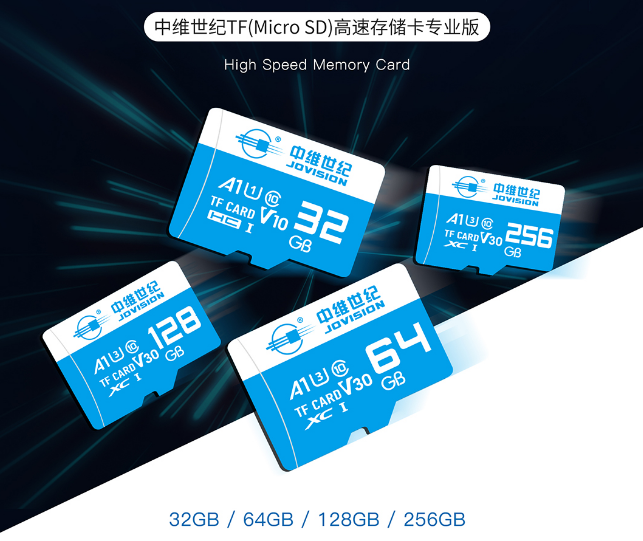 产品等级U3产品速度等级C10产品尺寸(mm)15mm*11mm*1mm产品净重(g)0.33g Max材质环氧树脂传输读/写数据速率 (MB/s)32GB,读速：≥75MB/S 写速：≥20MB/S64GB,读速：≥95MB/S写速：≥30MB/S128GB,读速：≥95MB/S写速：≥45MB/S256GB,读速：≥95MB/S写速：≥45MB/S产品容量32GB/64GB/128GB/256GB操作系统兼容Windows XP/7/8 +    Mac OS X 10.5 +Linux 2.4.x or +文件系统32GB及以下FAT32，64GB及以上exFAT最大工作电压/电流工作电压：2.7〜3.6V待机电流：500uA（最大值）待机电流：250uA（平均值）工作电流：250mA（最大值）工作电流：150mA（平均值）使用环境温度0~70 ℃存储环境温度-20~85 ℃